Durchführung:Baue das Experiment gemäß der Abbildung auf. Berechne die Gitterkonstante g für die folgenden drei Gitter.Untersuche den Einfluss der Gitterkonstanten auf das Interferenzmuster. Positioniere dazu den Schirm so, dass du mindestens drei Linien auf dem Schirm siehst.Auswertung:Skizziere zu dem jeweiligen Gitter einen Ausschnitt des Musters. 
Notiere jeweils den Abstand der Maxima und den Abstand e zwischen Schirm und Gitter, ergänze die Werte in deiner Skizze. 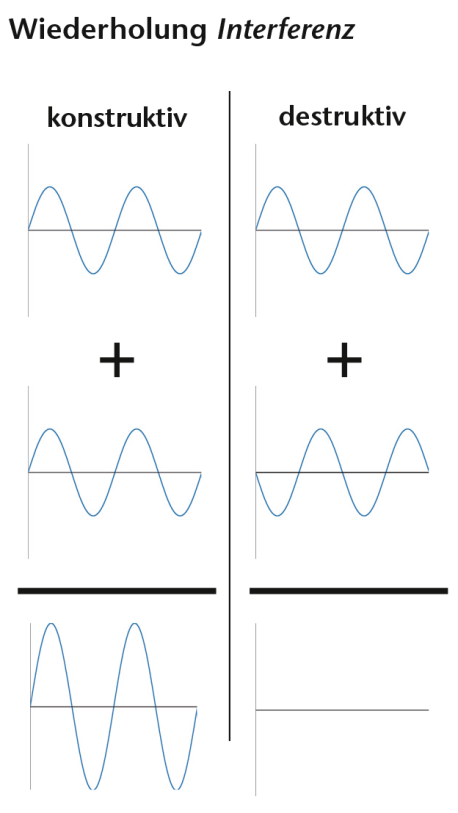 Markiere in deiner Skizze die Stellen der konstruktiven und 
destruktiven Interferenz.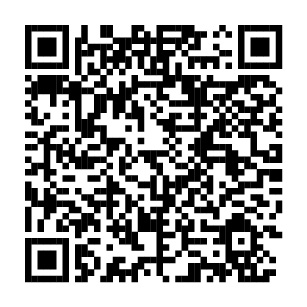 Berechne mit deinen Daten die Wellenlänge des Lasers. 
Überprüfe dein Ergebnis mithilfe der Daten auf dem Typenschild. 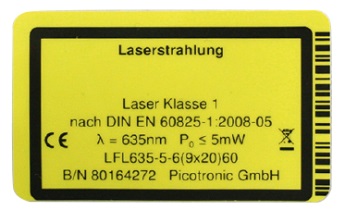 Überlagern sich Lichtstrahlen eines Lasers wieder, nachdem sie unterschiedliche Wege gegangen sind, kommt es zu spezifischen Interferenzmustern. Mithilfe dieser Muster lässt sich die Wellenlänge des Lichts mit einem Lineal bestimmen, obwohl diese enorm klein ist.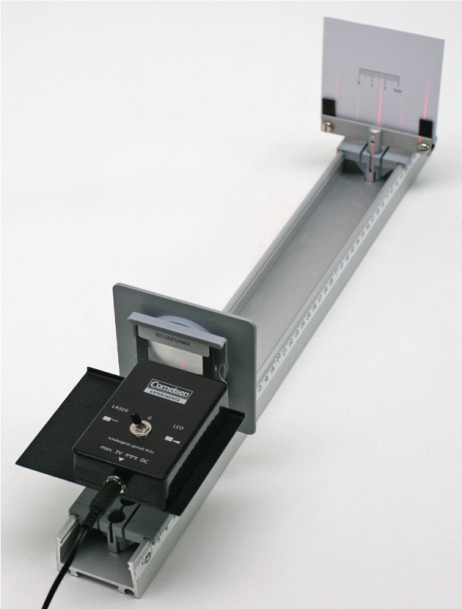 Gittertyp80 Linien/mm300 Linien/mm600 Linien/mmg in mmg =e =g =e =g =e =